DADOS DO PROPOSTO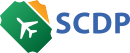 Nome completo: Data de nascimento: CPF: RG: Órgão Emissor: Cargo/Profissão: Função: Órgão: Telefone: E-mail: Valor de auxílio alimentação:Valor de auxílio transporte:Dados Bancários: Banco com o nº: Agência: Conta (com DV): Observação: encaminhar o formulário preenchido com cópias dos normativos de auxílio alimentação e auxílio transporte.